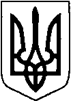 КИЇВСЬКА ОБЛАСТЬТЕТІЇВСЬКА МІСЬКА РАДАVІІІ СКЛИКАННЯШІСТНАДЦЯТА СЕСІЯПРОЄКТ РІШЕННЯ22 вересня 2022 року                                                              №   - 16 –VIIІПро результати діяльності Білоцерківської окружної прокуратури за 6 місяців 2022 року на території Білоцерківського району           Заслухавши та обговоривши інформацію керівника  Білоцерківської окружної  прокуратури про результати діяльності Білоцерківської окружної прокуратури за 6 місяців 2022 року на території Білоцерківського району, відповідно до частини 3 статті 6  Закону України « Про прокуратуру»,   керуючись Законом України « Про місцеве самоврядування в Україні», Тетіївська міська рада                                             В И Р І Ш И Л А:      Інформацію керівника Білоцерківської  окружної прокуратури  про результати діяльності Білоцерківської  окружної прокуратури за 6 місяців   2022 року на території Білоцерківського району  прийняти до відома (додається).        Міський голова                                         Богдан БАЛАГУРА